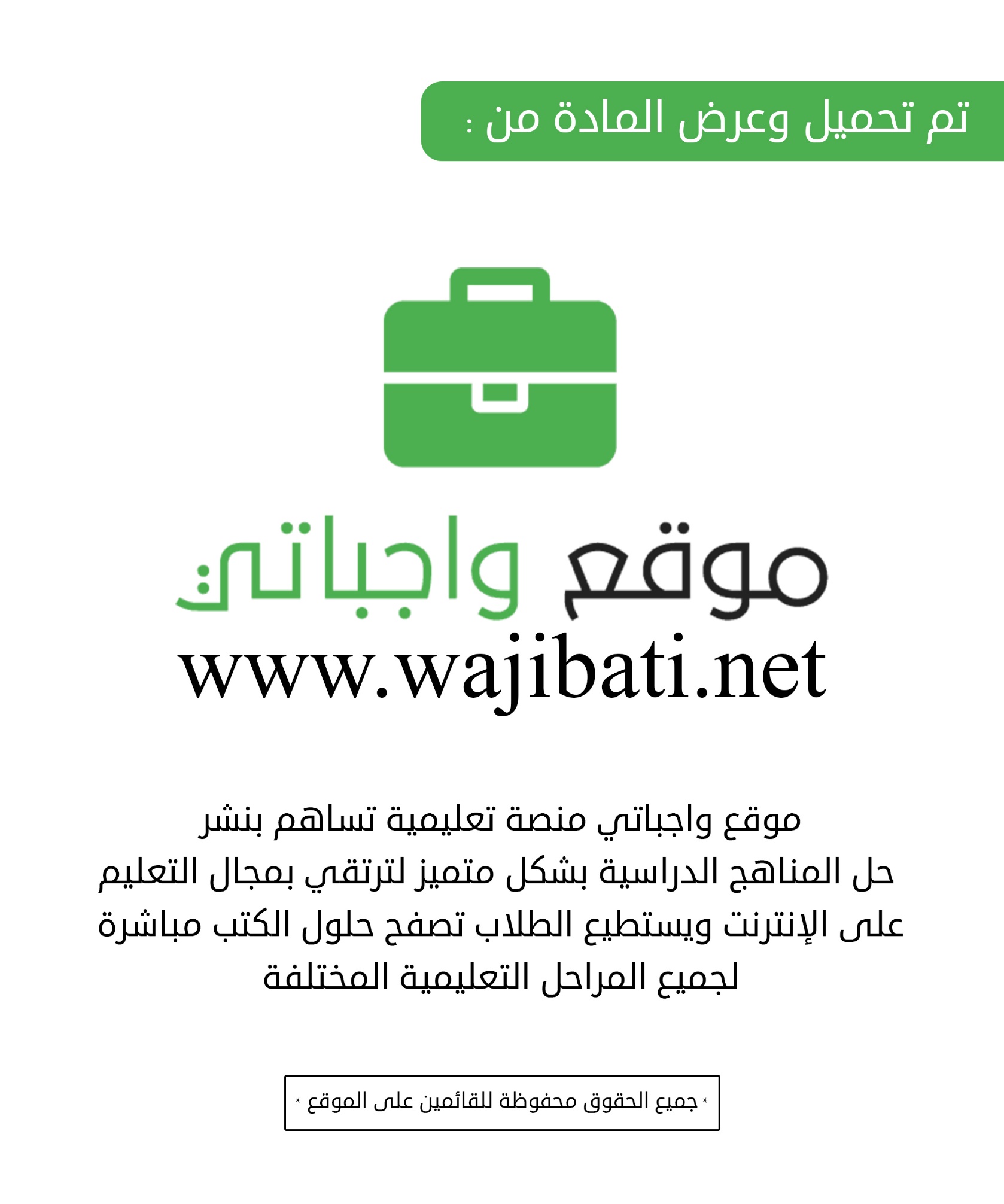 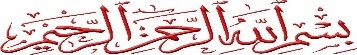 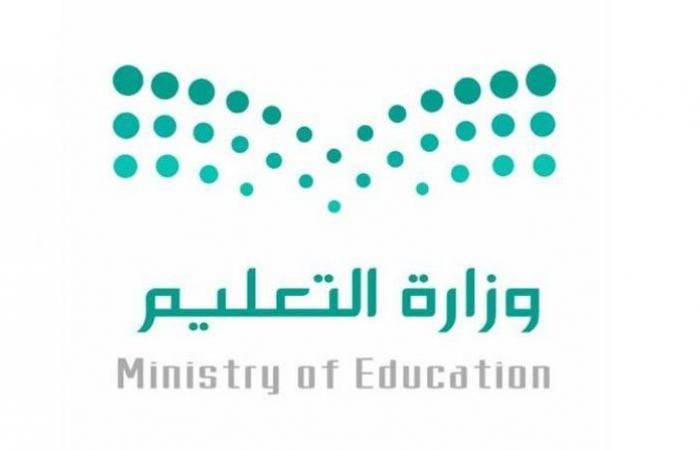 السؤال الأول : أ ــ ضع علامة () أمام العبارات الصحيحة ، وعلامة () أمام العبارات الخاطئة فيما يلي :1-نستفيد من البيئة ونحافظ عليها لتبقى لنا بصفة دائمة 						  (         )2-نظام الحكم في المملكة هو نظام جمهوري							  (         )3-المملكة العربية السعودية هي دولة اسلامية ,لغتها هي اللغة العربية و عاصمتها الرياض 		  (        )4- مكونات البيئة هي ثلاثة منها الحياة الفطرية 				 	             (         )ب  ــ  اختر الإجابة الصحيحة من بين الأقواس فيما يلي :1/ من الأشياء التي ليست من تأثير الإنسان:( البحار         _      الجسور     _   المباني والأبراج العالية  )2/ الشخص الذي يشتري الدواء من الصيدلية هو :(  رأس المال   _    مستهلك       _  بائع     )3/  كان الناس قديماً يشترون السلع ب:( السلع    _    البطاقات البنكية     _ التحويل البنكي  )4/ الكلمات التي تدل على الإنتاج غير المحسوس هي :( السيارات  _   السياحة    _ الهواتف  )5/ من السلع الضرورية :( المجوهرات  _ الخبز  _السيارات الفارهة )6/ من الموارد البشرية:( طبيب   _  شركة    _  المياه  )7/ انتقال الإنسان, ونقل البضائع من مكان إلى آخر يقصد بها:( البيئة       _ الحركة  _    الجغرافيا  )8/ يرأس مجلس الوزراء:( الملك   _   الوزير   _ القاضي  )السؤال الثاني :أ - أكتب المصدر المناسب ( أولية ، ثانوية )  التي يبحث عنها المؤرخ أمام العبارات التالية :( مصادر ...............) الآثار، الصور الفوتوغرافية ، الوثائق ، الروايات القديمة( مصادر ................) القصص التي يرويها الناس ولم يكونوا موجددين وقت الحدث ، كتب التي ألفت في الوقت الحاضرب - ضع  العبارة المناسبة في المكان المناسب :-1-استلام جميع الكتب.     2-احترام المعلمة .      3- احل واجباتي . 4-توفير مقاعد في الفصل .    5-التعليم المناسب6-احضر مبكرا. 7-التزم بالنظام    8-الحصول على التغذية الصحية .السؤال الثالث :أ - أكتب أمام  العمود (ب ) الرقم الدال عليه من العمود ( أ)ب /  اختر المفهوم المناسب التي تدل عليه العبارات التالية:( الاقتصاد - التبادل التجاري – الحكومة – الموارد )ج  ــ  عدد  مكونات البيئة الطبيعية في المملكة؟.........................................................................................................................................................................................................................................................................انتهت الأسئلة مع تمنياتي للجميع بالتوفيق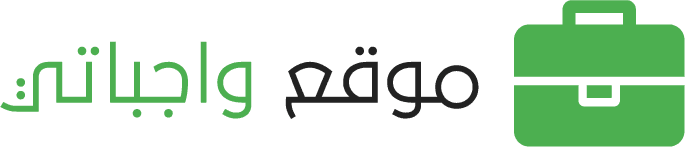 المصححالتوقيعالدرجةرقماًالمراجعالتوقيعالدرجةرقماً30المدققالتوقيعالدرجةكتابةحقوقي في المدرسةواجباتي في المدرسة(  أ )الرقم( ب)تاريخنظام الحكم السلطاتجغرافياموارد ومصروفاتاقتصادتضاريس  وخرائطحكومةشخصيات و أحداثالعبارةالمفهومهي الأشياء التي يعتمد عليها الاقتصاد............................النظام الذي يدار به الوطن..............................تداول السلع والخدمات بين الناس.............................إنتاج وتوزيع وتبادل واستهلاك السلع والخدمات.............................